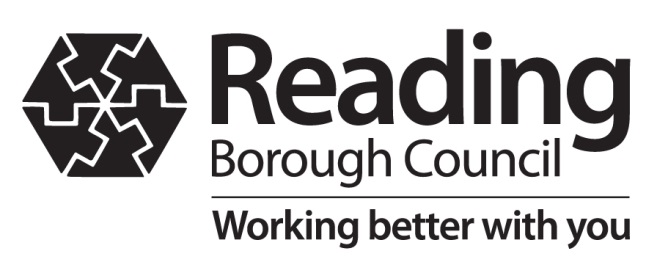 APPLICATION TO BIDIn accordance with Third Sector Premises Policy Statement FREEHOLD DISPOSAL OFLAND AT SOUTHAMPTON STREET/CROWN STREETREADING, RG1 2SNBIDDING OPPORTUNITYClosing date for bids is noon 16th November 2022PLEASE ATTACH THE FOLLOWING DOCUMENTS:Annual Accounts 	 2019/20 Annual Accounts 	 2020/21Annual Accounts  	 2021/22Business Plan 	2022 onwardsReturn to:Clare MuirVoluntary Sector Support Manager Reading Borough Council Civic OfficesReading RG1 2LUclare.muir@reading.gov.ukWhat is the status of your organisation?   Voluntary		 Charitable Incorporated Organisations Cooperative Registered Charity - Charity number: ____________________________________ Company Limited by Guarantee - Company number: _______________________ Social Enterprise Registered Care Provider  Other please describe:_________________________________________________2.	BASIS OF YOUR OFFER   					         Scoring Ref  1-3Please state whether the offer is subject to any terms and conditions such as building survey, planning permission, 3rd party funding etcName of Purchaser		_________________________________Proposed purchase price ( if any)  £ _________3.	MANAGEMENT OF YOUR ORGANISATION                                Scoring Ref 4When was your organisation formed?     Date formed: __________Is your organisation working towards the Reading Voluntary Action “Safe and Sound” accreditation?      YES      NODoes your organisation have a Management Committee?      YES      NOGive details of the main aims & objectives of your organisation: [Max200 words]Please complete this section from your organisation’s latest annual accounts. These should not be more than 12 months old.FINANCIAL SUMMARY FROM YOUR MOST RECENT ANNUAL ACCOUNTS:PLEASE PROVIDE DETAILS OF YOUR INCOME:Do not leave any section blank – write N/A if the source of income is ‘Not Applicable’Please supply details of any other sources of income.RESERVES:Calculate any free reserves held by your organisation using the balance sheet or statement of assets and liabilities in your latest accounts. ‘Free Reserves’ means money not allocated for a specific purpose.If you have Free Reserves of more than 12 months’ expenditure what are these to be used for?1.	INFORMATION ABOUT YOUR ORGANISATION    Name of organisationRegistered Office address of organisation                                                 postcode                                                       postcode                                                       postcode      Correspondence address (if different from above)  Main contactSecond contact Contact namesDaytime telephone Evening telephone Email addressDoes the main contact have any communication needs4.	FINANCIAL INFORMATION                                   Scoring  Ref 5 – PASS/FAILReading onlyRegional / national (if applicable) total income£     £     total expenditure£     £     surplus or deficit£     £     Sources of incomeReadingonly£   amountRegional / National [if applicable]£   amountRBC grant aid£     £     Statutory bodies£     £     Fundraising from other sources£     £     Investment income, including bank interest£     £     Fees or charges£     £     Subscriptions£     £     Other [please specify]:£     £     Other [please specify]:£     £     Other [please specify]:£     £     Free Reserves / Savings£     £   amountPurpose5.	YOUR PROPOSAL  QUESTIONScoring Ref 6 +7What is your experience of managing buildings, including managing Listed buildings, if applicable?  RESPONSE250 words maxQUESTION                                                                                          Scoring Ref 8Please set out a summary of the building in terms of current condition, potential opportunities and suitability for your proposed use. (include in Business Plan)RESPONSE500 words maxQUESTIONScoring Ref 9Please set out in suficent detail a program of any maintenance or improvement works you would wish to carry out at the property together with a cost summary and any related dependencies such as Building Regs., Planning Consent, Listed Building Consent etc.RESPONSEQUESTIONScoring Ref 10Describe your current activities and how they link to the Council’s priorities                                                      RESPONSE250 word maxQUESTIONScoring Ref 11Describe your proposed activities/use of the Property and how they link to the Council’s priorities                                                             RESPONSE500 words max